Biweekly Timesheet with NotesBiweekly Timesheet with NotesBiweekly Timesheet with NotesBiweekly Timesheet with NotesBiweekly Timesheet with NotesBiweekly Timesheet with NotesBiweekly Timesheet with NotesBiweekly Timesheet with NotesBiweekly Timesheet with NotesBiweekly Timesheet with NotesBiweekly Timesheet with NotesBiweekly Timesheet with NotesCompany Name:Company Name:Employee Name:Employee Name:Start Date:Start Date:DateDayDayTime InTime OutTime OutLunchTime InTime OutTotal HoursNotesNotesWeekly Total:Weekly Total: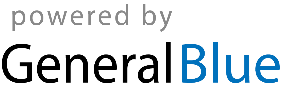 Total Billable Hours:Total Billable Hours: